Course OutlineSubject: ENB1202 Grammatical Structure in Business Context 	Credits: 3(3-0-6)     Academic Year 2565/ Semester 2 		Section:  001 & 002  		Room: 3542Lecturer:	อ.จินต์จิรา   บุญชูตระกูล   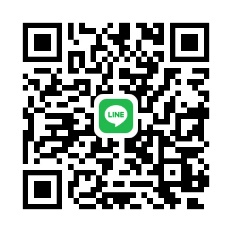 Contact:	อาคาร 35 ชั้น 2 ห้องพักอาจารย์สาขาวิชาภาษาอังกฤษธุรกิจ    E – Mail: chinchira.bu@ssru.ac.th	 Line ID: fbchinCourse Description	การใช้และการวิเคราะห์โครงสร้างไวยากรณ์ระดับสูง โดยเน้นการอ่านและการเขียนประโยคที่ซับซ้อนมากขึ้น ในบริบทางธุรกิจต่างๆ	Application and analysis on advanced grammatical structures with an emphasis on reading and writing complex sentences and paragraphs in business contextsContentsUnit 1 Modals Unit 2 Subject and Verb AgreementUnit 3 Question Formation & Tag QuestionUnit 4 Passive Voice Unit 5 Conjunctions Unit 6 Relative ClausesUnit 7 Reported SpeechUnit 8 Conditional SentencesUnit 9 Phrasal Verbs 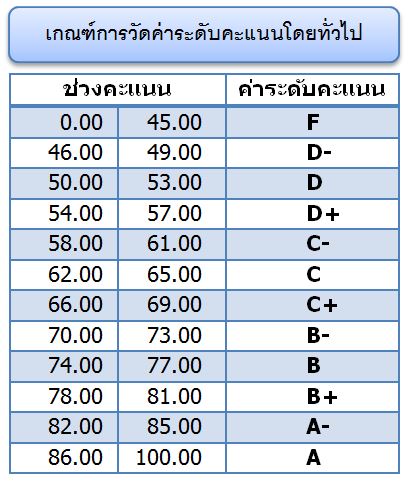 EvaluationQuiz			10%Midterm Exam		25%Final Exam 		25%Term Project 		30%Attendance		10%Google ClassroomSec. 001 (8:00-11:00)  Class code: osyzz7ghttps://classroom.google.com/c/NTA3Mzk3ODI5NzQ3?cjc=osyzz7gSec.002 (11:00-14:00)Class code: t4rkq3khttps://classroom.google.com/c/NTA3Mzk3ODMwMzQ4?cjc=t4rkq3k